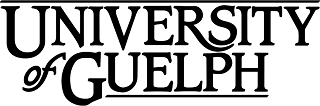 ENVS*2130 Eating Sustainably in OntarioWinter 2018Section(s): C01School of Environmental Sciences Credit Weight: 0.50Version 1.00 - January 04, 2018Course DetailsCalendar DescriptionThis course is intended to introduce students to the science behind food related issues within the context of Ontario agriculture and food systems. The course will provide students with an overview of the history of agriculture in Ontario and an opportunity to discuss both sides of current debates over food production and associated environmental and human health issues.Pre-Requisite(s): Restriction(s):TimetableMCKN 1164.00 creditsMay not be taken by students in the BAS, BBRM, BSC, BSC(Agr) or BSC(Env) programsTues, Thur, 08:30AM - 09:50AM1.3 Final ExamExam time and location is subject to change. Please see WebAdvisor for the latest information.Instructional Support2.1 Instructor(s)Kimberley Bolton Email: Telephone: Office:kbolton@uoguelph.ca+1-519-824-4120  x52695SSC 2446I will not have regular office hours. If you need to see me, make an appointment via email.2.2 Teaching Assistant(s)Teaching Assistant:Rebecca VestergaardEmail:rvesterg@uoguelph.caLearning ResourcesRequired Resources(s)The Omnivore’s Dilemma, by Michael Pollen, Penguin Books (Textbook)Other ResourcesOther on-line readings or videos may be assigned throughout the course.Learning OutcomesCourse Learning OutcomesBy the end of this course, you should be able to:evaluate methods of food production and outline which methods are more sustainabledescribe critically the broader environmental impacts of individual and societal food choicesanalyze the assumptions and evaluate the worth of evidence used by the popular mediareflect on your own food choices in the context of eating sustainablyengage critically and in a scholarly manner, in public arguments about food sustainability issuesTeaching and Learning ActivitiesLecture ContentOur FoodWhat do we eat and where does it come from?A brief history of agriculture in CanadaPlant ProductionSoil and seedbed preparationNutrient managementWater managementPest managementMeat and Fish ProductionBeef, Dairy, Poultry/Eggs, PorkFish and SeafoodImpacts of AgricultureImpacts to the LandImpacts to WaterImpacts to the AtmosphereAgricultural SustainabilityWhat is agricultural sustainability?Can sustainability be measured?Steps towards sustainabilityEvaluating the EvidenceFood WasteOrganic FoodLocal Food and Food MilesSustainable Fish and SeafoodSustainability of Vegetarianism and VeganismAssessmentsMarking Schemes & DistributionsAssessment DetailsOmnivore's Dilemma Online Book Club Discussion (10.00%) Date: Throughout semesterOnlineThere are five discussion forums. Instructions and due dates are available on CourselinkReflective Food Diary (10.00%) Date: Mon, Feb 5Details available on Courselink.In-class Midterm Examination (20.00%) Date: Thu, Feb 15Analysis of a Meal Assignment (20.00%) Date: Mon, Mar 26Details available on Courselink.Final Examination (40.00%) Date: Fri, Apr 206.3 NotesMidterm and Final Exams: Both exams are comprehensive, meaning that anything covered up to the midterm exam (including readings) is fair game, and the final exam will cover the entire course.Omnivore's Dilemma Online Book Club: These on-line discussions take place on Courselink. They are an important vehicle for you to practice your critical thinking and for you to progress toward the course learning objectives. The discussions will be related to the assigned readings. A list of readings will be provided to you on Courselink.Assignments: There are two written assignments in the course: Reflective Food Diary and Analysis of a Meal Assignment. I will provide you with details about these two assignments in class and on Courselink. Both assignments should be submitted electronically via Dropbox on Courselink before midnight on the day that they are due.Course StatementsGradingPolicy on Late Assignments: All late assignments will receive a 5% deduction for each day that they are late. Contact Dr. Bolton if you wish to request an extension.Group workCourse Policy on Group Work: You are not authorized to work together on any part of this course. Doing so would constitute academic misconduct.University StatementsEmail CommunicationAs per university regulations, all students are required to check their e-mail account regularly: e- mail is the official route of communication between the University and its students.When You Cannot Meet a Course RequirementWhen you find yourself unable to meet an in-course requirement because of illness or compassionate reasons please advise the course instructor (or designated person, such as a teaching assistant) in writing, with your name, id#, and e-mail contact. The regulations and procedures for Academic Consideration are detailed in the Undergraduate Calendar.Drop DateCourses that are one semester long must be dropped by the end of the fortieth class day; two- semester courses must be dropped by the last day of the add period in the second semester. The regulations and procedures for Dropping Courses are available in the Undergraduate Calendar.Copies of Out-of-class AssignmentsKeep paper and/or other reliable back-up copies of all out-of-class assignments: you may be asked to resubmit work at any time.AccessibilityThe University promotes the full participation of students who experience disabilities in their academic programs. To that end, the provision of academic accommodation is a sharedresponsibility between the University and the student.When accommodations are needed, the student is required to first register with Student Accessibility Services (SAS). Documentation to substantiate the existence of a disability is required, however, interim accommodations may be possible while that process is underway.Accommodations are available for both permanent and temporary disabilities. It should be noted that common illnesses such as a cold or the flu do not constitute a disability.Use of the SAS Exam Centre requires students to book their exams at least 7 days in advance, and not later than the 40th Class Day.More information: www.uoguelph.ca/sasAcademic MisconductThe University of Guelph is committed to upholding the highest standards of academic integrity and it is the responsibility of all members of the University community – faculty, staff, and students – to be aware of what constitutes academic misconduct and to do as much as possible to prevent academic offences from occurring. University of Guelph students have the responsibility of abiding by the University's policy on academic misconduct regardless of their location of study; faculty, staff and students have the responsibility of supporting an environment that discourages misconduct. Students need to remain aware that instructors have access to and the right to use electronic and other means of detection.Please note: Whether or not a student intended to commit academic misconduct is not relevant for a finding of guilt. Hurried or careless submission of assignments does not excuse students from responsibility for verifying the academic integrity of their work before submitting it.Students who are in any doubt as to whether an action on their part could be construed as an academic offence should consult with a faculty member or faculty advisor.The Academic Misconduct Policy is detailed in the Undergraduate Calendar.Recording of MaterialsPresentations which are made in relation to course work—including lectures—cannot be recorded or copied without the permission of the presenter, whether the instructor, a classmate or guest lecturer. Material recorded with permission is restricted to use for that course unless further permission is granted.ResourcesThe Academic Calendars are the source of information about the University of Guelph’s procedures, policies and regulations which apply to undergraduate, graduate and diploma programs.8.8 ResourcesThe Academic Calendars are the source of information about the University of Guelph’s procedures, policies and regulations which apply to undergraduate, graduate and diploma programs.NameScheme A (%)On-line Book Club Discussion10.00Reflective Food Diary10.00In-class Midterm Examination20.00Analysis of a Meal Assignment20.00Final Examination40.00Total100.00